                 FEDERATION ALGERIENNE DE FOOTBALL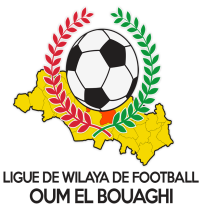 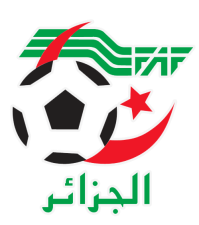                    LIGUE DE WILAYA DE FOOTBALL D’OUM EL BOUAGHIDESIGNATION DES ARBITRES 1ere Journée  « ECOLES DE FOOTBALL)Saison 2022-2023* GROUPE « A » ESTSAMEDI  11/02/2023* GROUPE « B » ESTVENDREDI  10/02/2023SAMEDI  11/02/2023* GROUPE « A » OUESTVENDREDI  10/02/2023* GROUPE « B » OUESTVENDREDI  10/02/2023SAMEDI  11/02/2023SOUS TOUTES RESERVESRAPPEL    ( Article  21 )Il est porté a votre connaissance que l’application de l’article 21 des règlements généraux de la FAF est obligatoire pour toutes rencontres officielles. À cet effet les clubs qui reçoivent doivent obligatoirement s’assurer de la présence d’un médecin et d’une ambulance si l’absence du médecin ou de l’ambulance est constatée par l’arbitre celui-ci annule la rencontre et le club est sanctionne par l’article 21 des R/G de la FAF.CONSULTATION DU SITE INTERNETLes clubs sont tenus de consulter le Site Internet de la liguehttp://www.lwfoeb.dz/ pour prendre connaissance des éventuelles modifications dans la programmation et changements des lieux de rencontres et/ou horaire.LieuxRencontresHeuresARBITRESBIR TERCHUSZH – USSR 9H00SABRI  AKRAM BIR TERCHESSR – USC 10H30MEDFOUNI MAHDI BIR TERCHASSN – CAM 12H00BOUDRAALieuxRencontresHeuresARBITRESF’KIRINAAAJF – ASPKS9H30REMACHEF’KIRINANRAON – JSAB 11H00REMACHELieuxRencontresHeuresARBITRESBERRICHEUSB – IRBM 10H00REPPORTELieuxRencontresHeuresARBITRESOULED HAMLAAOH – MSN 10H00REPPORTEAIN M’LILARCAM – GRAM 14H00MAROUFAIN M’LILAMAM – CSRAM 15H00BAKHALieuxRencontresHeuresARBITRESOULED GACEMRBBS - OAF   9H00HADJAISSAOULED GACEMRBOG – DJS 10H00MAANSERLieuxRencontresHeuresARBITRESHENCHIR.T CHT – ESAM 10H00REPPORTE 